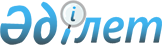 2009 жылға арналған аудандық бюджет туралы
					
			Күшін жойған
			
			
		
					Ақтөбе облысы Темір аудандық мәслихатының 2008 жылғы 19 желтоқсандағы N 72 шешімі. Ақтөбе облысының Темір аудандық Әділет басқармасында 2009 жылғы 16 қаңтарда N 3-10-89 тіркелді. Күші жойылды - Ақтөбе облысы Темір аудандық мәслихатының 2010 жылғы 29 қаңтардағы N 172 шешімімен

      Ескерту. Күші жойылды - Ақтөбе облысы Темір аудандық мәслихатының 2010.01.29 N 172 шешімімен

      Қазақстан Республикасының 2001 жылғы 23 қаңтардағы N 148 "Қазақстан Республикасындағы жергілікті мемлекеттік басқару туралы" Заңының 6 бабына, Қазақстан Республикасының 2008 жылғы 4 желтоқсандағы N 95 Бюджет Кодексінің 75 бабы 2 тармағына сәйкес және облыстық мәслихаттың кезекті он екінші сессиясының 2008 жылғы 10 желтоқсандағы N 125 "2009 жылға арналған облыстық бюджет туралы" шешімі негізінде аудандық мәслихат ШЕШІМ ЕТЕДІ:

      1. 2009 жылға арналған аудандық бюджет 1 қосымшаға сәйкес мына көлемде бекітілсін.       1) кірістер                  1831560,8 мың теңге

      Салық түсімдері                1390322 мың теңге

      салықтық емес түсімдер           20266 мың теңге

      Негізгі капиталды сатудан

      түсетін түсімдер                  2776 мың теңге

      трансферттердің түсімдері     418196,8 мың теңге      2) шығындар                  2141807,5 мың теңге      3) таза бюджеттік

      кредит беру                          0 мың теңге      4) қаржы активтерімен жасалатын

      операциялар бойынша сальдо           0

      соның ішінде

      қаржы активтерін сатып алу           0      5) бюджет тапшылығы          - 31024,6 мың теңге      6) бюджет тапшылығын

      қаржыландыру                  310246,6 мың теңге

      Ескерту. 1 тармағына өзгерту енгізілді - Ақтөбе облысы Темір аудандық мәслихатының 2009.02.10 N 103, 2009.04.23 N 107, 2009.07.21 N 132, 2009.10.27 N 139, 2009.11.26 N 141 (қолданысқа 2009 жылғы 1 қаңтардан бастап енгізіледі) шешімдерімен.

      2. Аудандық бюджеттің кірісіне мыналар есептелетін болып белгіленсін:

      Төлем көздерінен ұсталатын жеке тұлғалардан алынатын жеке табыс салығы.

      Кәсіпкерлік қызметпен айналысатын жеке тұлғалардан алынатын жеке табыс салығы.

      Қызметін бір жолғы талон бойынша жүзеге асыратын жеке тұлғалардан алынатын жеке табыс салығы.

      Әлеуметтік салық.

      Заңды және жеке тұлғалардан алынатын мүлік салығы.

      Жер салығы.

      Заңды және жеке тұлғалардың көлік құралдарына салынатын салық.

      Бірыңғай жер салығы.

      Бензин мен дизель отынын сатудан тусетін акциздер.

      Жер учаскесін пайдаланғаннан түсетін төлем.

      Жеке кәсіпкерлерді мемлекеттік тіркегені үшін алынатын алым.

      жекелеген қызмет түрлерімен айналысу құқығы үшін алынатын лицензиялық алым.

      Заңды тұлғаларды мемлекеттік тіркегені үшін филиалдар мен өкілдіктерді есептік тіркегені үшін алынатын алым.

      Жылжымалы мүлікті кепілдікке салуды мемлекеттік тіркегені үшін алым.

      Көлік құралдарын мемлекеттік тіркегені үшін алым.

      Жылжымайтын мүлікке және олармен мәмле жасау құқығына мемлекеттік тіркегені үшін алынатын алым.

      Жергілікті маңызы бар және елді мекендердегі жалпы пайдаланудағы автомобиль жолдарының бөлу жолығында сыртқы жарнамаларды орналастырғаны үшін төлем.

      Жергілікті бюджетке түсетін басқа да салықтық түсімдер.

      Мемлекеттік баж республикалық және облыстық бюджеттерге түсетін саладан басқа.

      Мемлекет меншігіндегі мүлікті жалға басқадан түсетін кірістер.

      Жергілікті бюджеттен қаржыландырылатын мемлекеттік мекемелер ұйымдастыратын мемлекеттік сатып алуды өткізуден түсетін ақша түсімдері.

      Мемлекеттік мекемелер салатын айыппұлдар, өсімпұлдар, санкциялар, өндіріп алулар.

      Басқа да салық емес түсімдер.

      Негізгі капиталды сатудан түсетін түсімдер.

      3. Қазақстан Республикасының "2009 жылға арналған республикалық бюджет туралы" Заңының 5 бабына сәйкес жұмыс берушілер еңбекке уақытша жарамсыздығы, жүктілігі мен босануы бойынша, бала туған кезде, жерлеуге есептеген, Мемлекеттік әлеуметтік сақтандыру қорынан төленіп келген жәрдемақы сомаларының аталған қорға аударымдардың есептелген сомаларынан асып түсуі нәтижесінде 1998 жылғы 31 желтоқсандағы жағдай бойынша құралған теріс сальдо ай сайын жалақы қорының 4 проценті шегінде әлеуметтік салық төлеу есебіне жатқызылады.

      4. "2009-2011 жылдарға арналған Республикалық бюджет туралы" Қазақстан Республикасының Заңы басшылыққа алынсын 2009 жылғы 1 қаңтардан;

      1) айлық жалақының ең төменгі мөлшері - 13470 теңге.

      2) Қазақстан Республикасының заңнамасына сәйкес жәрдемақыларды және өзге де әлеуметтік төлемдерді есептеу үшін, сондай-ақ айыппұл санкцияларын, салықтар мен басқа да төлемдер үшін айлық есептік көрсеткіш - 1273 теңге.

      3) базалық әлеуметтік төлемдердің мөлшерін есептеу үшін ең төменгі күнкөріс шамасы - 13470 теңге мөлшерінде белгіленгені еске және басшылыққа алынсын.      2009 жылғы 1 шілдеден»:

      1) жалақының ең төменгі мөлшері – 13717 теңге;

      2) Қазақстан Республикасының заңнамасына сәйкес жәрдемақыларды және өзге де әлеуметтік төлемдерді есептеу үшін, сондай-ақ айыппұл санкцияларын, салықтар мен басқа да төлемдерді қолдану үшін айлық есептік көрсеткіш – 1296 теңге;

      3) базалық әлеуметтік төлемдердің мөлшерін есептеу үшін ең төменгі күнкөріс шамамен – 13717 теңге мөлшерінде белгіленсін.

      Ескерту. 4 тармағына өзгерту енгізілді - Ақтөбе облысы Темір аудандық мәслихатының 2009.04.23 N 107 (қолданысқа 2009 жылғы 1 қаңтардан бастап енгізіледі) шешімімен.

      5. Облыстық мәслихаттың 2008 жылғы 10 желтоқсандағы "2009 жылдарға арналған облыстық бюджет туралы" N 125 шешімінің 9 тармағына сәйкес облыстық бюджеттен

      Аудандық бюджетке берілген субвенция көлемі 178227 мың теңге сомасында қаралған.

      1-4 сынып оқушыларын бір мезгіл ыстық тамақпен қамтамасыз етуге 20960 мың теңге;

      -Кенкияқ кентінен кәріз желілерін күрделі жөндеуден өткізуге 25000 мың теңге;

      Ескерту. 4 тармағына өзгерту енгізілді - Ақтөбе облысы Темір аудандық мәслихатының 2009.04.23 N 107, 2009.07.21 N 132, 2009.10.27  N 139(қолданысқа 2009 жылғы 1 қаңтардан бастап енгізіледі) шешімдерімен.

      6. 2009 жылға арналған аудандық бюджетке республикалық бюджеттің ағымдағы нысаналы трансферттері түсетіні ескерілсін:

      Мемлекеттік атаулы әлеуметтік көмекті төлеуге-1200 мың теңге;

      Аз қамтылған отбасыларындағы 18 жасқа дейінгі балаларға мемлекеттік жәрдемақы төлеуге – 1600 мың теңге.

      Аталған трансферттерді бөлу аудан әкімдігінің қаулысы негізінде жүзеге асырылады.

      6-1. 2009 жылға арналған аудандық бюджетте республикалық бюджеттен өңірлік жұмыспен қамту және кадрларды қайта даярлау стратегиясын іске асыруға сомасы 106644 мың теңге нысаналы трансферттер түскені ескерілсін, оның ішінде:

      тұрғындарды жұмыспен қамтамасыз етуге 92271 мың теңге;

      Әлеуметтік жұмыс орындарын және жастар практикасы бағдарламасын кеңейтуге 14973 мың теңге.

      Аталған соманы бөлу аудан әкімдігінің қаулысы енігізде жүзеге асырылады.

      Ескерту. 6-1 тармағымен толықтырылды - Ақтөбе облысы Темір аудандық мәслихатының 2009.04.23 N 107, 2009.10.27 N 139 (қолданысқа 2009 жылғы 1 қаңтардан бастап енгізіледі) шешімдерімен.

      7. 2009 жылға арналған аудандық бюджетке республикалық бюджеттің ағымдағы нысаналы трансферттері түсетіні ескерілсін:

      Қазақстан Республикасында білім беруді дамытудың 2005-2010 жылдарға арналған мемлекеттік бағдарламасын іске асыруға 36086 мың теңге сомасында, оның ішінде:

      Жалпы орта, негізгі орта және бастауыш білім беретін мемлекеттік мекемелердегі физика, химия, биология кабинеттерін оқу жабдығымен жарақтандыруға - 12150 мың теңге;

      Жалпы орта, негізгі орта және бастауыш білім беретін мемлекеттік мекемелерде лингафондық және мультимедиялық кабинеттер құруға - 10527,9 мың теңге;

      Жалпы орта, негзігі орта және бастауыш білім беретін мемлекеттік жүйеге интерактивтік оқыту енгізуге 12714 мың теңге сомасында.

      Аталған трансферттерді бөлу аудан әкімдігінің қаулысы негізінде жүзеге асырылады.

      Ескерту.7 тармағына өзгерту енгізілді - Ақтөбе облысы Темір аудандық мәслихатының 2009.02.10 N 103, 2009.11.26 N 141 (қолданысқа 2009 жылғы 1 қаңтардан бастап енгізіледі) шешімдерімен.

      8. 2009 жылға арналған аудандық бюджетке республикалық бюджеттің ағымдағы нысаналы трансферттері түсетіні ескерілсін:

      ауылдық елді мекендердің әлеуметтік сала мамандарын әлеуметтік қолдау шараларын іске асыруға - 4184,9 мың теңге сомасында.

      Аталған трансферттерді бөлу аудан әкімдігінің қаулысы негізінде жүзеге асырылады.

      Ескерту. 8 тармағына өзгерту енгізілді - Ақтөбе облысы Темір аудандық мәслихатының 2009.04.23 N 107, 2009.11.26 N 141 (қолданысқа 2009 жылғы 1 қаңтардан бастап енгізіледі) шешімдерімен.

      9. 2009 жылға арналған аудандық бюджетке республикалық бюджеттің нысаналы даму трансферттері түсетіні ескерілсін:

      Қазақстан Республикасында 2008-2010 жылдарға арналған тұрғын үй құрылысы мемлекеттік бағдарламасын іске асыруға 57581 мың теңге сомасында, оның ішінде:

      мемлекеттік коммуналдық тұрғын үй қорының тұрғын үйін салуға  және (немесе) сатып алуға 19781 мың теңге сомасында;

      инженерлік-коммуникациялық инфрақұрылымды дамытуға және жайластыруға 37800 мың теңге сомасында.

      Мектептерге оқушыларды жеткізуді қамтамасыз етуге облыстық бюджеттен 12089 мың теңге трансферт бөлінгендігі ескерілсін.

      Аталған трансферттерді бөлу аудан әкімдігінің қаулысы негізінде жүзеге асырылады.

      Ескерту.9 тармағына өзгерту енгізілді - Ақтөбе облысы Темір аудандық мәслихатының 2009.02.10 N 103 (қолданысқа 2009 жылғы 1 қаңтардан бастап енгізіледі), 2009.04.23 N 107 (қолданысқа 2009 жылғы 1 қаңтардан бастап енгізіледі), 2009.07.21 N 132 (қолданысқа 2009 жылғы 1 қаңтардан бастап енгізіледі) шешімдерімен.

      9-1. 2009 жылға арналған аудандық бюджетте облыстық бюджеттен өңірлік жұмыспен қамту және кадрларды қайта даярлау стратегиясын іске асыруға сомасы 13931 мың теңге нысаналы трансферттер түскені ескерілсін, оның ішінде:

      тұрғындарды жұмыспен қамтамасыз етуге 13931 мың теңге.

      Аталған соманы бөлу аудан әкімдігінің қаулысы негізінде жүзеге асырылады.

      9-2. 2009 жылға аудандық бюджетте өңірлік жұмыспен қамту және кадрларды қайта даярлау стратегиясын іске асыруға сомасы 6998 мың теңге көлемінде қаржы қаралсын, оның ішінде:

      Тұрғындарды жұмыспен қамтамасыз етуге – 6998 мың теңге:

      Аталған соманы бөлу аудан әкімдігінің қаулысы негізінде жүзеге асырылады.

      Ескерту. 9-1, 9-2 тармақтарымен толықтырылды - Ақтөбе облысы Темір аудандық мәслихатының 2009.04.23 N 107 (қолданысқа 2009 жылғы 1 қаңтардан бастап енгізіледі) шешімдерімен.

      10. 2009 жылға арналған аудандық бюджеттің даму бюджетінің бағдарламасының тізбесі N 2 қосымшаға сәйкес бекітілсін.

      11. 2009 жылға арналған аудандық бюджеттің секвестрлеуге жатпайтын бағдарламалар тізбесі N 3 қосымшаға сәйкес бекітілсін.

      12. 2009 жылға арналған аудандық бюджетте кенттік, селолық, қалалық округ әкімі аппаратының бюджеттік бағдарламалары N 4 қосымшаға сәйкес бекітілсін.

      13. Осы шешім 2009 жылдың 1 қаңтарынан бастап қолданысқа енгізіледі және Темір аудандық әділет басқармасында тіркеуден өткен күннен бастап күшіне енеді.      Аудандық мәслихат              Аудандық мәслихат

      сессиясының төрайымы           хатшысы      Р.САТАНОВА                     С.ЖАҢАБЕРГЕНОВА

Аудандық мәслихаттың

2008 жылғы 19 желтоқсандағы

N 72 шешіміне N 1 қосымша      Ескерту. 1 қосымша жаңа редакцияда - Ақтөбе облысы Темір аудандық мәслихатының 2009.11.26 N 141 (қолданысқа 2009 жылғы 1 қаңтардан бастап енгізіледі) шешімімен. Темір ауданының 2009 жылға арналған бюджеті

Аудандық мәслихаттың

2008 жылғы 19 желтоқсандағы

N 72 шешіміне N 2 қосымша      Ескерту. 2 қосымша жаңа редакцияда - Ақтөбе облысы Темір аудандық мәслихатының 2009.04.23 N 107 (қолданысқа 2009 жылғы 1 қаңтардан бастап енгізіледі) шешімімен. Бюджеттік инвестициялық жобаларды (бағдарламаларды)

іске асыруға және заңды тұлғалардың жарғылық

капиталын қалыптастыруға немесе ұлғайтуға

бағытталған бюджеттік бағдарламаларға бөлінген,

аудандық бюджеттің 2009 жылға арналған

Темір ауданы бюджетін дамытудың бағдарламасының

ТІЗБЕСІ

Аудандық мәслихаттың

2008 жылғы 19 желтоқсандағы

N 72 шешіміне N 3 қосымша Темір ауданының 2009 жылға арналған бюджетінің

орындалу процесінде секвестрге жатпайтын бюджеттік

ТІЗІМДЕМЕСІ

Аудандық мәслихаттың

2008 жылғы 19 желтоқсандағы

N 72 шешіміне N 4 қосымша Темір ауданының 2009 жылға арналған бюджетте кенттік,

селолық, қалалық окргу әкімі аппаратының

бюджеттік бағдарламаларыкестенің жалғасы
					© 2012. Қазақстан Республикасы Әділет министрлігінің «Қазақстан Республикасының Заңнама және құқықтық ақпарат институты» ШЖҚ РМК
				Сан

атыСын

ыбыIшкi

сыны

быАтауы2009ж.

Нақтыланған

бюджетТүсімдер1831560,81. Кірістер14133641Салықтық түсімдер1390322101Табыс салығы1379081012Жеке табыс салығы137908103Әлеуметтiк салық1650901031Әлеуметтік салық165090104Меншiкке салынатын салықтар10770571041Мүлiкке салынатын салықтар10479891043Жер салығы33681044Көлiк құралдарына салынатын салық240001045Бірыңғай жер салығы1700105Тауарларға, жұмыстарға және қызметтерге салынатын iшкi салықтар78771052Акциздер6631053Табиғи және басқа да ресурстарды пайдаланғаны үшiн түсетiн түсiмдер51001054Кәсiпкерлiк және кәсiби қызметтi жүргiзгенi үшiн алынатын алымдар2114108Заңдық мәнді іс-әрекеттерді жасағаны және (немесе)  оған уәкілеттігі бар мемлекеттік органдар немесе лауазымды адамдар құжаттар бергені үшін алынатын міндетті төлемдер23901081Мемлекеттік баж23902Салықтық емес түсiмдер20266201Мемлекеттік меншіктен түсетін кірістер125612015Мемлекет меншігіндегі мүлікті жалға беруден түсетін кірістер12561204Мемлекеттік бюджеттен қаржыландырылатын, сондай-ақ Қазақстан Республикасы Ұлттық Банкінің бюджетінен (шығыстар сметасынан) ұсталатын және қаржыландырылатын мемлекеттік мекемелер салатын айыппұлдар, өсімпұлдар, санкциялар, өндіріп алулар77052041Мұнай секторы ұйымдарынан түсетін түсімдерді қоспағанда, мемлекеттік бюджеттен қаржыландырылатын, сондай-ақ Қазақстан Республикасы Ұлттық Банкінің бюджетінен (шығыстар сметасынан) ұсталатын және қаржыландырылатын мемлекеттік мекемелер салатын айыппұлдар, 7705206Басқа да салықтық емес түсiмдер2061Басқа да салықтық емес түсiмдер3Негізгі капиталды сатудан түсетін түсімдер2776303Жердi және материалдық емес активтердi сату27763031Жерді сату27764Трансферттердің түсімдері418196,8402Мемлекеттiк басқарудың жоғары тұрған органдарынан түсетiн трансферттер418196,84022Облыстық бюджеттен түсетiн трансферттер418196,8фу

нк

ци

он

ал

ды

қ

то

быкі

ші

фу

нк

ци

он

алба

ғд

ар

ла

ма

әк

ім

ші

сібағ

дар

лам

аШЫҒЫСТАР АТАУЫ2009 жылға

нақтыланған

бюджетII. ШЫҒЫНДАР2141807,51Жалпы сипаттағы мемлекеттiк қызметтер16217201.Мемлекеттiк басқарудың жалпы функцияларын орындайтын өкiлдi, атқарушы және басқа органдар140898112Аудан мәслихатының аппараты11867.001Аудан мәслихатының қызметін қамтамасыз ету11867122Аудан әкімінің аппараты31605.001Аудан әкімінің қызметін қамтамасыз ету31605.008Мемлекеттік қызметкерлерді компьютерлік сауаттылыққа оқыту123Қаладағы аудан, аудандық маңызы бар қала, кент, ауыл (село), ауылдық (селолық) округ әкімінің аппараты97426.001Қаладағы ауданның, аудандық маңызы бар қаланың, кенттің, ауылдың (селоның), ауылдық (селолық) округтің әкімі аппаратының қызметін қамтамасыз ету9742602.Қаржылық қызмет12403452Ауданның қаржы бөлімі12403.001Қаржы бөлімінің қызметін қамтамасыз ету12103.002Салық салу мақсатында мүлікті бағалауды жүргізу300115Жергілікті атқарушы органы резервінің қаражаты есебінен соттардың шешімдері бойынша жергілікті атқарушы органның міндеттемелерін орындау05.Жоспарлау және статистикалық қызмет8871453Ауданның экономика және бюджеттік жоспарлау бөлімі8871.001Экономика және бюджеттік жоспарлау бөлімінің қызметін қамтамасыз ету88712Қорғаныс550001.Әскери мұқтаждар2500122Аудан әкімінің аппараты2500.005Жалпыға бірдей әскери міндетті атқару шеңберіндегі іс-шаралар250002.Төтенше жағдайлар жөніндегі жұмыстарды ұйымдастыру3000122Аудан әкімінің аппараты3000.006Аудан ауқымдағы төтенше жағдайлардың алдын алу және оларды жою30004Бiлiм беру1406276,7Мектепке дейiнгi тәрбие және оқыту43311Мектепке дейінгі тәрбие және оқытуМектепке дейінгі тәрбие ұйымдарын қолдау01.464Ауданның білім беру бөлімі43311.009Мектеп жасына дейінгі балаларды тәрбиелеу ұйымдарының қызметін қамтамасыз ету43311Жалпы бастауыш, жалпы негізгі,  жалпы орта білім беру1234144,8.02464Ауданның білім беру бөлімі1234144,8.003Жалпы білім беру1179552,8.006Балалар мен жасөспірімдер үшін қосымша білім беру41878.010Бастауыш,негізгі орта, және жалпы білім берудің мемлекеттік жуйесіне интерактивтік оқыту жуйесін енгізу12714.011Өңірлік жұмыспен қамту және кадрларды қайта даярлау стратегиясын іске асыру шеңберінде білім беру обьектілерін күрделі, ағымдағы жөндеу09.Бiлiм беру саласындағы өзге де қызметтер128820,9464Ауданның білім беру бөлімі89395.001Білім беру бөлімінің қызметін қамтамасыз ету9402.004Ауданның мемлекеттік білім беру мекемелеріне білім беру жүйесін ақпараттау.005Ауданның мемлекеттік білім беру мекемелер үшін оқулыктар мен оқу әдістемелік кешендерді сатып алу және жеткізу5145.007Аудан ауқымындағы мектеп олимпиадаларын және мектептен тыс іс-шараларды өткізу8848.099Республикалық бюджеттен бөлінген мақсатты трансферт есебінен ауылдық жерлерде тұратын әлеуметтік сала мамандарына әлеуметтік қолдау көрсету шараларына66000467Аудандық құрылыс бөлімі39425,9.037Білім беру обьектілерін дамыту39425,96Әлеуметтiк көмек және әлеуметтiк қамсыздандыру12372202.Әлеуметтiк көмек110151123Қала, кент, село округ әкімі аппараты3811.003Әлеуметтік көмекті қажет ететін мұқтаж азаматтарға әлеуметтік көмек көрсету3811451Ауданның жұмыспен қамту және әлеуметтік бағдарламалар бөлімі106340.002Еңбекпен қамту бағдарламасы33378.004Ауылдық жерлерде тұратын денсаулық сақтау, білім беру, әлеуметтік қамтамасыз ету, мәдениет саласындағы мамандарына отын сатып алуға ҚР заңнамасына сәйкес әлеуметтік көмек көрсету9760.005Мемлекеттік атаулы әлеуметтік көмек3805.006Тұрғын үй көмегі501.007Жергілікті өкілетті органдардың шешімі бойынша29869.010Үйден тәрбиеленіп оқытылатын мүгедек балаларды материалдык камтамасыз ету2657.01618 жасқа дейінгі балаларға мемлекеттік жәрдемакылар25070.017Мүгедектерді оқыту жеке бағдарламасына сәйкес мұқтаж мүгедектерді міндетті гигиеналық құралдармен қамтамасыз етуге, және ымдау тілі мамандарының, жеке көмекшілердің қызмет көрсету130009.Әлеуметтiк көмек және әлеуметтiк қамтамасыз ету салаларындағы өзге де қызметтер13571451Ауданның  жұмыспен қамту және әлеуметтік бағдарламалар бөлімі13571.001Жұмыспен қамту және әлеуметтік бағдарламалар бөлімінің қызметін қамтамасыз ету11752.011Жәрдемақыларды және басқа да әлеуметтік төлемдерді есептеу, төлеу мен жеткізу бойынша қызметтерге ақы төлеу475.012Ақпараттық жуйелер құру13447Тұрғын үй-коммуналдық шаруашылық180725123Қала, кент, село округ әкім аппараты20780.007Ауылдың маңызы бар қалалық, кенттік, селолық, ауылдық мемлекеттік тұрғын-үй қорының сақталуын қамтамасыз ету2078001.Тұрғын үй шаруашылығы106414458Ауданның тұрғын-үй коммуналдық шаруашылығы жолаушылар көлігі және автомобиль жолдары бөлімі700.004Азаматтардың жекелеген санаттарын тұрғын үймен қаматасыз ету700467Ауданның құрылыс бөлімі73514.003Мемлекеттік коммуналдық тұрғын үй қорының тұрғын үй құрылысы және сатып алу27831.004Инженерлік коммуникациялық инфрақұрылымдарды дамыту және жайластыру және (немесе) сатып алуға кредит беру45683.019Тұрғын үй салу және сатып алу458Ауданнық тұрғын үй коммуналдық шаруашылығы, жолаушылар көлігі және автомобиль жолдары бөлімі30000.012Сумен жабдықтау және су бөлу жүйесінің қызмет етуі25000.011Шағын қалаларды жылумен жабдықтауды үздіксіз қамтамасыз ету5000.028Коммуналдық шаруашылық обьектілерін дамыту467Ауданның құрылыс бөлімі2200.005Коммуналдық шаруашылық обьектілерін дамыту.006Сумен жабдықтау жүйесін дамыту220003.Елді-мекендерді көркейту53531123Қаладағы аудан, аудандық маңызы бар қала, кент, ауыл  (село), ауылдық (селолық) округ әкімінің аппараты.008Елді мекендерде көшелерді жарықтандыру14709.009Елді мекендердің санитариясын қамтамасыз ету5585.010Жерлеу орындарын күтіп ұстау және туысы жоқ адамдарды жерлеу.011Елді мекендерді абаттандыру мен көгалдандыру332378Мәдениет, спорт, туризм және ақпараттық кеңiстiк170325,601.Мәдениет саласындағы қызмет77887455Ауданның мәдениет және тілдерді дамыту бөлімі40829.003Мәдени-демалыс жұмысын қолдау40829467Ауданның құрылыс бөлімі37058.011Мәдениет объектілерін дамыту3705802.Спорт18521,6465Аудандық дене шынықтыру және спорт бөлімі2250.005Ұлттық және бұқаралық спорт түрлерін дамыту.006Аудандық деңгейде спорттық жарыстар өткiзу1050.007Әртүрлi спорт түрлерi бойынша аудан құрама командаларының мүшелерiн дайындау және олардың облыстық спорт жарыстарына қатысуы1200467Ауданның құрылыс бөлімі16271,6.008Дене шынықтыру және спорт объектілерін дамыту16271,603.Ақпараттық кеңiстiк30169455Ауданның мәдениет және тілдерді дамыту бөлімі22369.006Аудандық кiтапханалардың жұмыс iстеуi21869.007Мемлекеттік тілді және Қазақстан халықаралық басқа тілдерін дамыту500456Ауданның ішкі саясат бөлімі7800.002Бұқаралық ақпарат құралдары арқылы мемлекеттiк ақпарат саясатын жүргізу780009.Мәдениет, спорт, туризм және ақпараттық кеңiстiктi ұйымдастыру жөнiндегi өзге де қызметтер43748455Ауданның (облыстық маңызы бар қаланың) мәдениет және тілдерді дамыту бөлімі34115.001Мәдениет және спорт бөлімінің қызметін қамтамасыз ету4115.004Өңірлік жұмыспен қамту және кадрларды даярлау стратегиясын іске асырутшеңберінде мәдениет обьектілерін күрделі, ағымдағы жөндеу30000456Ауданның (облыстық маңызы бар қаланың) ішкі саясат бөлімі6037.001Ішкі саясат бөлімінің қызметін қамтамасыз ету5237.003Жастар саясаты саласындағы өңірлік бағдарламаларды iске асыру800465Ауданның денешынықтыру және спорт бөлімі3596.001Денешынықтыру және спорт бөлімінің қызметін қамтамасыз ету3596467Ауданның құрылыс бөлімі.009Жылу энергетикалық жүйені дамыту10Ауыл, су, орман, балық шаруашылығы, ерекше қорғалатын табиғи аумақтар38539,91Ауыл шаруашылығы15461,9453Аудандық экономика және бюджеттік жоспарлау бөлімі4184,9.099Республикалық бюджеттен берілетін нысаналы трансферттер есебімен ауылдық елді мекендер саласының мамандарын әлеуметтік қолдау шараларын іске асыру4184,9462Ауданның (облыстық маңызы бар қаланың) ауыл шаруашылық бөлімі8277.001Ауыл шаруашылығы бөлімінің қызметін қамтамасыз ету8277467Аудандық құрылыс бөлімі3000.010Ауылшаруашылығы обьектілерін дамыту300006.Жер қатынастары5878.001Жер қатынастары бөлімінің қызметін қамтамасыз ету5878463Ауданның (облыстық маңызы бар қаланың) жер қатынастары бөлімі.001Жер қатынастары бөлімінің қызметін қамтамасыз ету5878.09Ауылшаруашылығы жер қатынастары саласындағы өзге де қызметтер17200455Аудандық мәдениет және тілдерді дамыту бөлімі17200.008Ауылдық округтерде аймақтық жұмыспен қамту және қайта даярлау стартегиясы шеңберінде әлеуметтіксалаларды қаржыландыру1720011Өнеркәсіп, сәулет, қала құрылысы және құрылыс қызметі2456102.Сәулет, қала құрылысы және құрылыс қызметі24561467Ауданның құрылыс бөлімі10317.001Құрылыс бөлімінің қызметін қамтамасыз ету5617108Жергілікті бюджеттен инвестициялық, жобалардың (бағдарламалардың) технико-экономикалық негіздемелерді әзірлеу және жасақтау4700468Ауданның (облыстық маңызы бар қаланың) сәулет және қала құрылыс бөлімі14244.001Сәулет және кұрылыс бөлімінің қызметін қамтамасыз ету3594.003Елді мекендер құрылысының бас жоспарларын әзірлеу10650108Жергілікті бюджеттен инвестициялық жобалардың (бағдарламалардың) технико-экономикалық негіздемелерді әзірлеу және жасақтау12Көлiк және коммуникация860001.Автомобиль көлiгi8600458Ауданның тұрғын-үй коммуналдық шаруашылығы, жолаушылар көлігі және автомобиль жолдары бөлімі8000.023Автомобиль жолдарының жұмыс істеуін қамтамасыз ету8000123Каладагы аудан, аудандык манызы бар кала, кент, село, округ әкімінін аппараты600.013Аудандық маңызы бар калалардың, кенттердің, ауылдардың, ауылдық селолық округтердің автомобиль жолдарының жұмыс істеуін қамтамасыз ету600автомобиль жолдарының инфрақұрылымын дамыту13Басқалар1031703.Кәсiпкерлiк қызметтi қолдау және бәсекелестікті қорғау5737469Ауданның (облыстық маңызы бар қаланың) кәсіпкерлік бөлімі5737.001Кәсіпкерлік бөлімі қызметін қамтамасыз ету4394.003Кәсіпкерлік қызметті қолдау134309.Басқалар4580458Аудандық тұрғын-үй коммуналдық шаруашылығы, жолаушылар көлігі жәнеавтомобиль жолдары бөлімі4580.001Тұрғын үй коммуналдық шаруашылығы, жолаушылар көлігі және автомобиль жолдары бөлімінің қызметін қамтамасыз ету4580452Аудандық қаржы бөлімі8958.012Ауданның жергілікті атқарушы органының резерві.014Заңды тұлғалардың жарғылық капиталын қалыптастыру немесе ұлғайту895815Трансферттер2110,3.01Трансферттер2110,3452Ауданның қаржы бөлімі2110,3.006Нысаналы пайдаланылмаған трансферттерді қайтару2110,3ІІІ.операциялық саладаУ.Бюджеттік дефициті (профициті)310246,7УІ.Бюджет дефициті (профицитті пайдалану) қаржыландыру310246,7ІУ.Бюджеттік дефицитті (профицитті пайдалану) қаржыландыру8Бюджет қаржысының қалдығының қозғалысы310246,7.01Бюджет қаржысының қалдығының қозғалысы310246,71Бюджет қаржысының еркін қалдығы310246,7.01Бюджет қаржасының еркін қалдығы310246,7функ

тобыкіші

функцбағд

.әкі

мш
бағд

арл.
кіші

бағдШығындар атауы1234577Тұрғын-үй коммуналдық шаруашылық.01Тұрғын үй шаруашылығы467Ауданның (облыстық маңызы бар қаланың) құрылыс бөлімі.003Мемлекеттік коммуналдық тұрғын үй қорының тұрғын үй құрылысы және (немесе) сатып алу.011Республикалық бюджеттен берілетін трансферттер есебінен.004Инженерлік коммуникациялық инфрақұрылымды дамыту және жайластыру және (немесе) сатып алуға кредит беру.011Республикалық бюджеттен берілетін трансферттер есебіненфунк

то

быкіші

фун

кцБюдже

ттік

бағ

дар

әкім

шісібағд.

арлАтауы4Білім беру.02Бастауыш, негізгі орта

және жалпы орта білім беру464Ауданның (облыстық маңызы

бар қаланың) білім беру бөлімі.003Жалпы білім беру6.02451Ауданның жұмыспен қамту

және әлеуметтік бағдарламалар бөлімі.01618 жасқа дейінгі балаларға

мемлекеттік жәрдемақы.001.003.008Қаладағы ауданның, аудандық маңызы бар қаланың, кенттің, ауылдың (селоның) ауалдық (селолық) округтің әкімі

аппаратыныңМұқтаж азаматтарға үйінде әлеуметтік көмек

көрсетуЕлді мекен

дерде көшелерді жарық

тандыру1.Темір қала округі90323875002.Шұбарқұдық кент округі22421274418003.Шұбарши кенті округі1233913334.Алтықарасу с/округі71903505.Ақсай село округі76746.Бородин село округі54717.Қайыңды село округі73098.Кеңестуы село округі67733509.Саркөл село округі584210.Таскопа село округі8205Жиынтығы:9225644643000.009.011БарлығыЕлді

мекендердің санитария

сын қамта

масыз ету
Елді мекен

дерді абат

тандыру мен көгалдан

дыру
1.Темір қала округі300600108192.Шұбарқұдық кент округі3001046283113.Шұбарши кенті округі300400143724.Алтықарасу с/округі30030081405.Ақсай село округі30030082746.Бородин село округі30040061717.Қайыңды село округі30040080098.Кеңестуы село округі30050079239.Саркөл село округі300300644210.Таскопа село округі3003008805Жиынтығы:30004546107266